Live TV- Gourmets TV/ 35th Salon de Gourmets April 25-28, 2022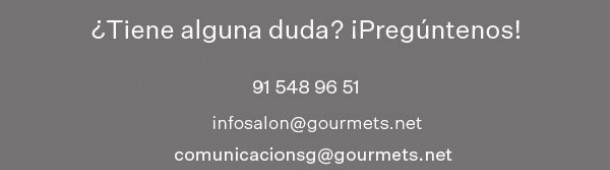 168 hours of live broadcast, 12 cameras, 48 people including reporters, cameras and technicians to follow everything that happens in the three pavilions (4, 6 and 8) of this 35th edition at Ifema Madrid.   1,600 exhibitors   40,000 products   800 activities   5 venues: Gourmets Auditorium, Gourmets Classroom, Gourmets Stage, Pizzas Stage and Cesal Social Gastronomy.   During the four days of the event, from April 25 to 28* all those who cannot attend the Salón Gourmets will be able to follow the broadcast via the web (gourmets.net/gourmetstv), where they will find in addition to the live broadcasts of each of the scenarios, a general broadcast of everything that happens during the SG, they will also be able to learn about the products and news of the exhibitors participating in this edition, through the more than 180 interviews conducted by our reporters. This year as a novelty, we have the Pizzas Stage, from Monday to Thursday the activities in this space will not stop, presentations, exhibitions, in addition to the 1st Spanish Championship of Gourmet Pizzas by Magma de Cabreiroá in which the participants will be measured in the 5 categories that compose it.    The last edition had 400 videos in HD and for the second consecutive year, the possibility of following in English the main broadcast with simultaneous translation.   It´s very simple, just access the gourmets.net/gourmetstv and you can also access the direct links below. In addition, you can know everything that happens during the Salón Gourmets in our networks and share your contents through the hashtag #SG22.FB @GrupoGourmetsIG @grupogourmetsTW @SalonGourmets*from Monday to Wednesday from 10:00 a.m. to 7:00 p.m. and Thursday from 10:00 a.m. to 5:00 p.m. For all those who cannot attend the days of the event, Salón Gourmets will have links to follow the activities live, available minutes before the start of the event and with the possibility of downloading in HD for media.Monday, April 25 Inauguración Oficial 35 Salón Gourmets28 Concurso de Cortadores de Jamón / Dehesa de ExtremaduraQuique Dacosta y Nespresso Professional. Originales recetas con sabor y aroma a caféNuevas añadas de los vinos antológicos de Familia Torres12 GourmetQuesos, Campeonato de los Mejores Quesos de España 2022Show cooking Trucha Pirinea. El auténtico sabor de los PirineosCata Belle Époque. Perrier Jouët2 Burger Combat, Campeonato de España de Hamburguesas Gourmets / Lantmännen 20225 Concurso Nacional "En busca del Mejor Cachopo elaborado con Ternera Asturiana I.G.P"Presentación del 1er Campeonato de España de Pizzas Gourmet by Magma de Cabreiroá 1er Campeonato de España de Pizzas Gourmet by Magma de Cabreiroá. Harinas, hidrataciones y fermentaciones1er Campeonato de España de Pizzas Gourmet by Magma de Cabreiroá. Exhibición de pizza acrobática1er Campeonato de España de Pizzas Gourmet by Magma de Cabreiroá. Los productos lácteos en la pizza1er Campeonato de España de Pizzas Gourmet by Magma de Cabreiroá. Los ingredientes en la pizza#Alimentosdespaña / MAPA. Fedepesca. Degustación productos pesqueros#Alimentosdespaña / MAPA. IGP Jamón de Trevélez#Alimentosdespaña / MAPA. Razas autóctonas. DegustaciónTuesday, April 26 14 Campeonato de España de Abridores de Ostras Écailleurs / Sorlut / Grupo Gourmets11 Concurso Nacional de Cócteles PanizoCata Zamora Company. Spanish Wine Academy. La diversidad de España como país de vinos y sus principales regiones vinícolasShow cooking Heura Foods. Las virtudes culinarias del plant-basedAsiccaza. Carne de caza silvestre de Europa, naturaleza en estado puroCata Corpinnat. Territorio y calidad2 Desafío XChef by Cervezas 1906 / Estrella GaliciaCocina 4X4 by 19061er Campeonato de España de Pizzas Gourmet by Magma de Cabreiroá#Alimentosdespaña / MAPA. Jamón Escámez. Degustación#Alimentosdespaña / MAPA. DOP Quesos de Murcia. Degustación#Alimentosdespaña / MAPA. Correos Market. Ponencia. Premio Alimentos de España 2020#Alimentosdespaña / MAPA. La cocina de la garnacha en Fuendejalón. Degustación3 Campeonato Nacional Arte de Cisoria El Encinar de Humienta / Gourmets#Alimentosdespaña / MAPA. Avianza. DegustaciónWednesday, April 27 Entrega de Premios Grupo Gourmets. Liga '99. Revista Club de Gourmets 2022. 37 Guía Vinos Gourmets 202227 Campeonato de España de Sumilleres Tierra de Sabor. SemifinalDía de los Alimentos del Paraíso Natural - Asturias. Faba de Asturias. CompangoDía de los Alimentos del Paraíso Natural - Asturias. Cómo escanciar un "culete" perfecto de sidra de AsturiasDía de los Alimentos del Paraíso Natural - Asturias. Vino de Cangas (blanco) con pescados Rula de AvilésDía de los Alimentos del Paraíso Natural - Asturias. Ternera de Asturias con vino de Cangas (tinto)Día de los Alimentos del Paraíso Natural - Asturias. Tabla de quesos con miel de AsturiasDía de los Alimentos del Paraíso Natural - Asturias. Postre ecológico. Kiwis, arándanos, leche ecológicaCampo y Alma. La marca de garantía de los alimentos de Castilla-La ManchaShow cooking Bayo Expert, maestros arroceros1er Campeonato de España de Pizzas Gourmet by Magma de Cabreiroá#Alimentosdespaña / MAPA. QvEXTRA. Degustación de aceite#Alimentosdespaña / MAPA. Jamones Juan Manuel Hernández. Degustación#Alimentosdespaña / MAPA. IGP Morcilla de Burgos. Degustación#Alimentosdespaña / MAPA. Pago de Valdecuevas. Degustación#Alimentosdespaña / MAPA. ANFACO-CECOPESCA. Degustación#Alimentosdespaña / MAPA. ANFABASA. DegustaciónThursday, April 28 27 Campeonato de España de Sumilleres Tierra de Sabor. FinalClasificación para los campeonatos internacionales de sumillería Tierra de Sabor9 Mesas Redondas Gourmets. Diversificación de la figura del chef: propietarios, cocineros y asesores gastronómicos9 Mesas Redondas Gourmets. Irrupción de los vinos ecológicos, biodinámicos y naturales en el panorama enológico10 Premios 35 Salón Gourmets 20223 Premios 35 Salón Gourmets Redes Sociales 20221er Concurso Mundial AOVE Salón Gourmets. Entrega de premios12 GourmetQuesos, Campeonato de los Mejores Quesos de España 2022. Entrega de Premios1er Campeonato de España de Pizzas Gourmet by Magma de Cabreiroá. Masterclass Pizza sin gluten. Harinas y procesosCampeonato de acrobacia de Pizzas Gourmet by Magma de CabreiroáExhibición Acrobática 1er Campeonato de España de Pizza Gourmet by Magma de CabreiroáEntrega de premios del 1er Campeonato de España de Pizza Gourmet by Magma de Cabreiroá#Alimentosdespaña / MAPA. Salazones Garre#salongourmets